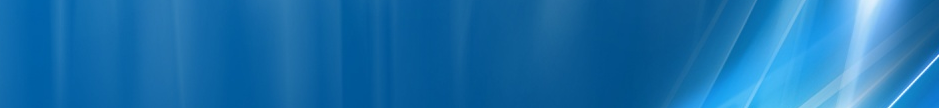 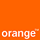 Site construit aparent prin 2006 într-o mini piateta nu prea departe de zona BSC-ului Xerox, omni-ul fiind montat pour une fois pe un stâlp electric (vis-a-vis de enorma cladire de birouri), feederul calatorind prin aer pâna la intrarea în blocul situat în spatele stâlpului...HW equipmentKathrein K75 15 64 7				| Omni 890-960 MHz / 360° / 5dBiMW DART      BI_989  BSC Xerox		| 2 MbpsAvem un Kathrein tare vachi, care probabil le ramasese pe stoc sau a fost demontat din alta parte ; spun asta pentru ca ultima data când apare acest model este în catalogul din 2002, începând cu cel din 2004 ne-mai fiind disponibila decât clona sa K75 15 64 1 (cu conector de tipul N, si nu 7-16). In lista din 2007 mai aflam ca site-ul a picat odata cu BU_931 Batistei... „probabil lucratura in Dacia!” Asta ar însemna ca poate pe atunci nu aveau înca acel LINK Dart...SW configurationCID-ul sectorizat nu se justifica de niciun fel ! Am testat si în comunicatie si nici urma de DCS, iar antena este 100% Singleband !BCCHLACCIDTRXDiverseDiverse78170173814H69, H78, H80, H123EDGERAM -101 dBmBA_List 65 / 66 / 68 / 71 / 75 / 81 / 84 / 85 / 86 / 87 / 124  |  607RAR2Test 7EA  |   2Ter MB2Not BarredT321260BSIC 42PRP5DSF18MTMS-TXPWR-MAX-CCH5     |33 dBmBABS-AG-BLKS-RES3RAI171CNCCCH configuration0     |Not CombinedRAC1CRH10